Von einem Schachtelnetz zu anderen SchachtelnetzenWenn du am "Start-Netz" eine Quadratfläche umlegst, welche Schachtelnetze kannst du erzeugen? Kreuze an.	"Start-Netz"			O				O					O				O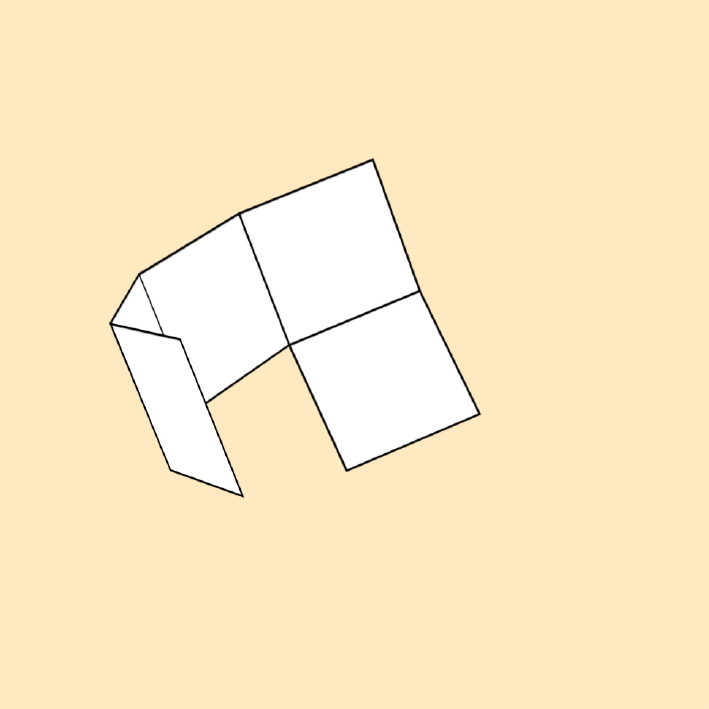 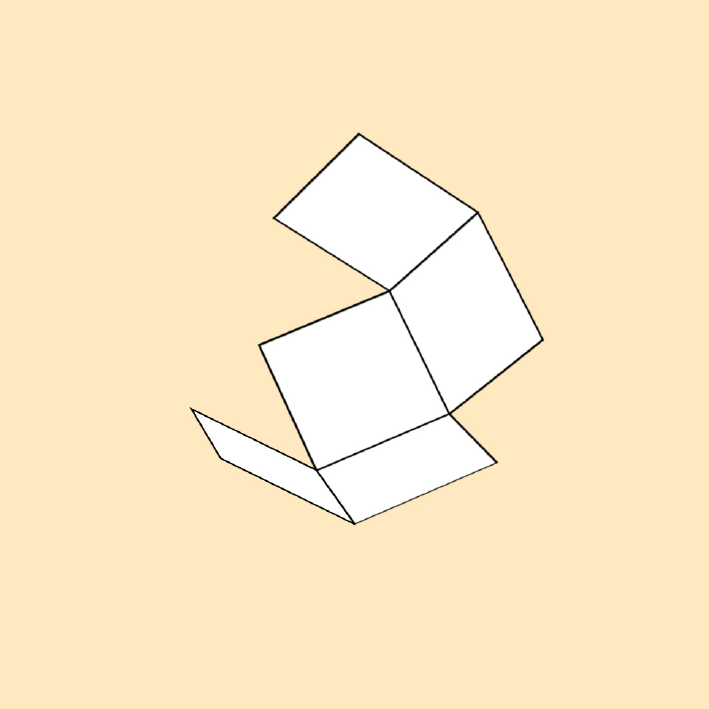 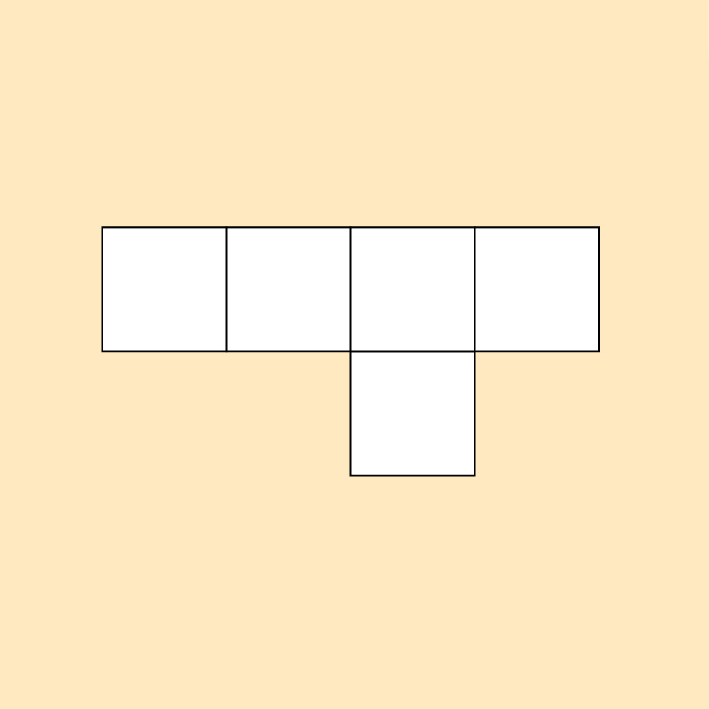 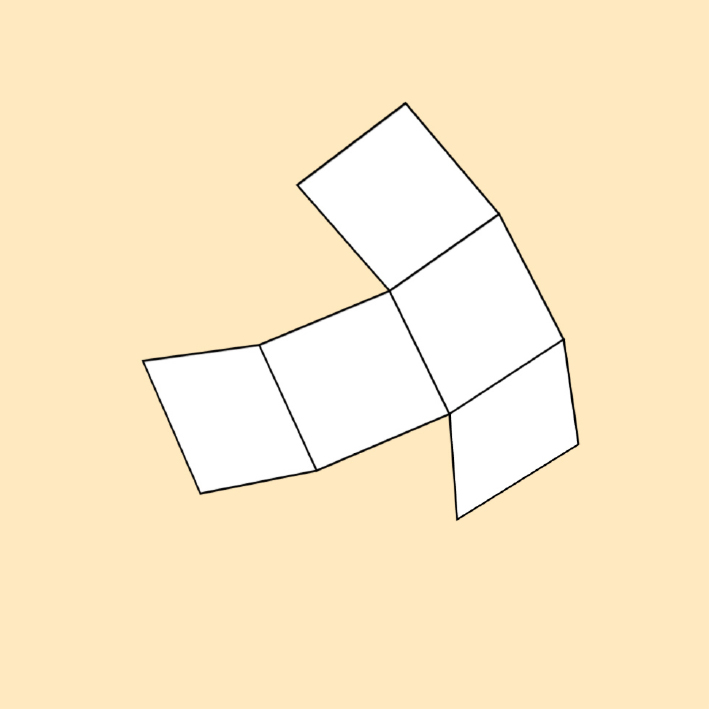 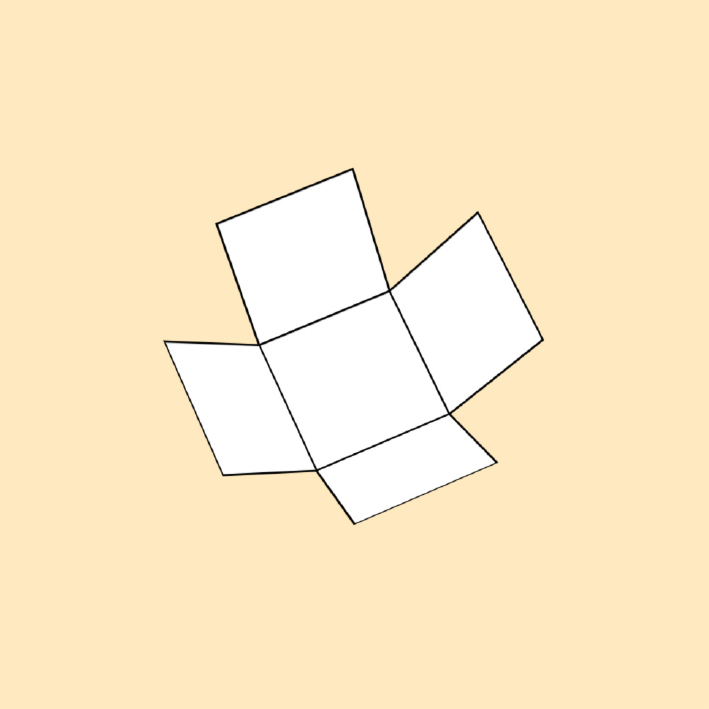 	"Start-Netz"			O				O					O				O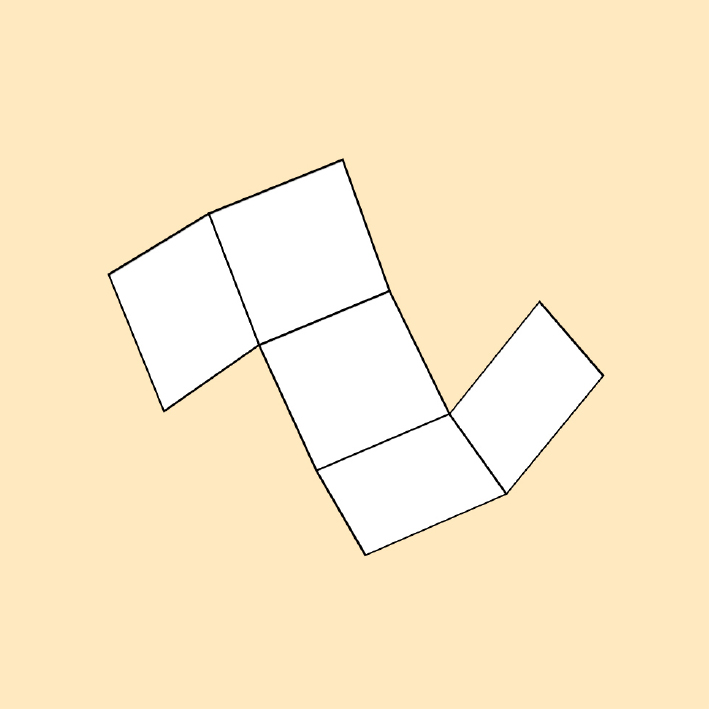 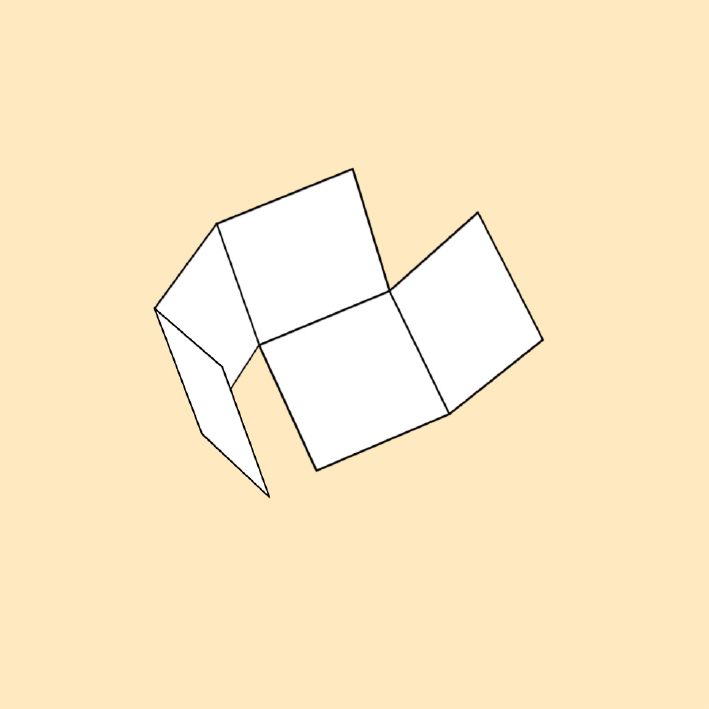 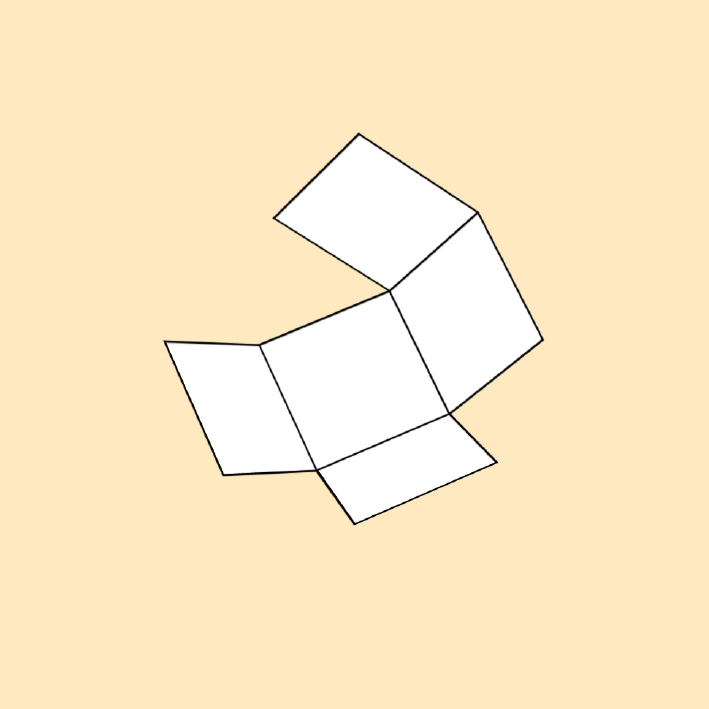 	"Start-Netz"			O				O					O				O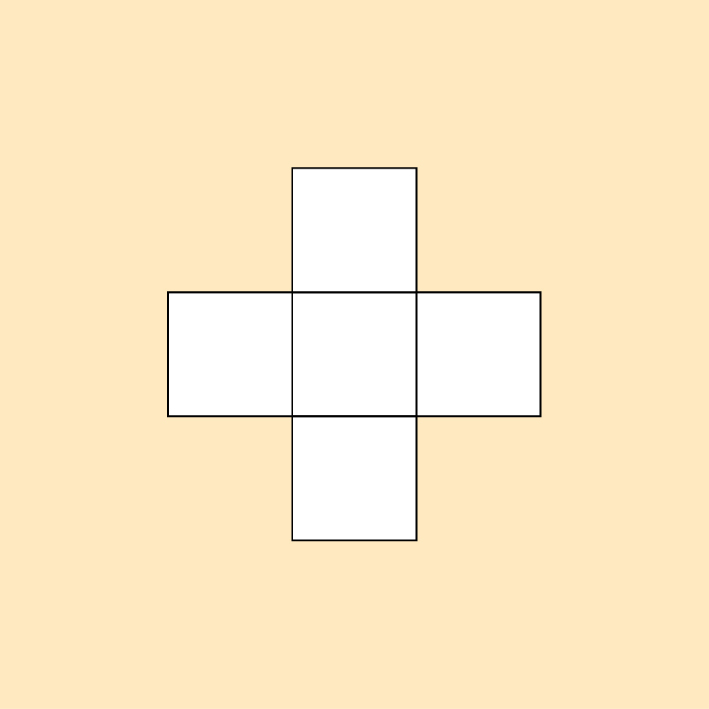 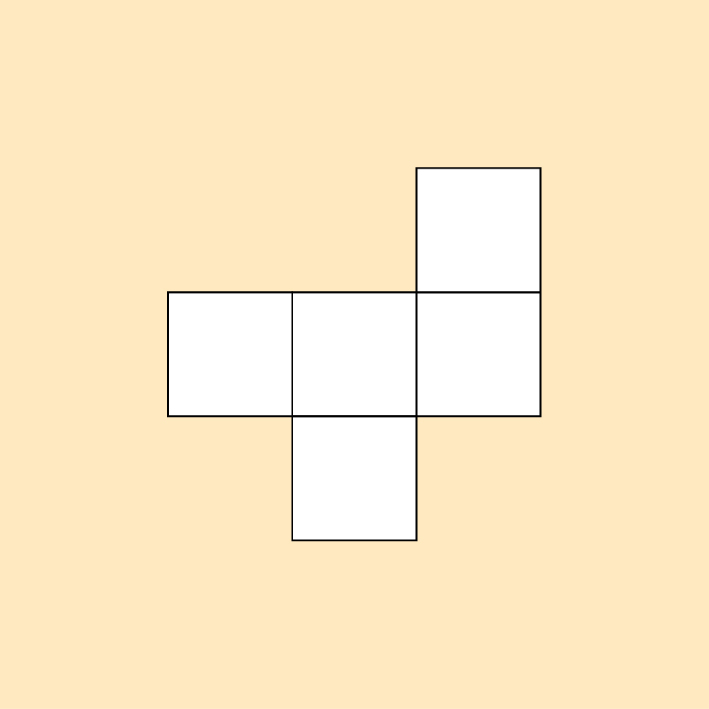 Von einem Schachtelnetz zu anderen SchachtelnetzenWenn du am "Start-Netz" eine Quadratfläche umlegst, welche Schachtelnetze kannst du erzeugen? Kreuze an.	"Start-Netz"			O				O					O				O	"Start-Netz"			O				O					O				O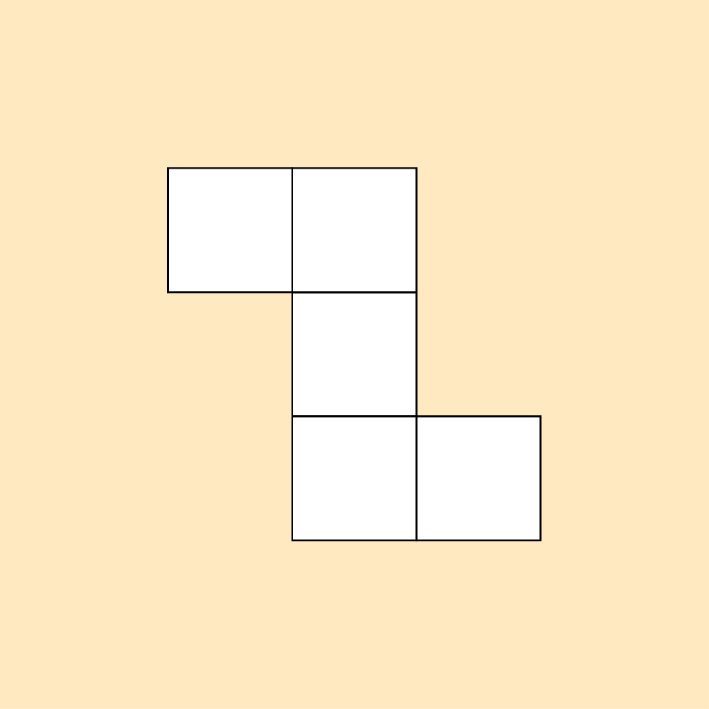 	"Start-Netz"			O				O					O				OVon einem Schachtelnetz zu anderen Schachtelnetzen Wenn du am "Start-Netz" eine Quadratfläche umlegst, welche Schachtelnetze kannst du erzeugen? Kreuze an.	"Start-Netz"			O				O					O				O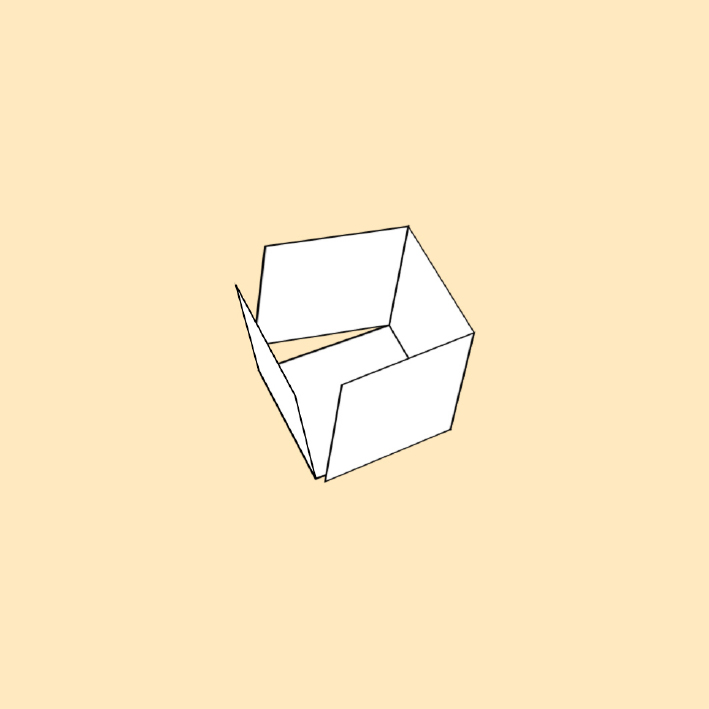 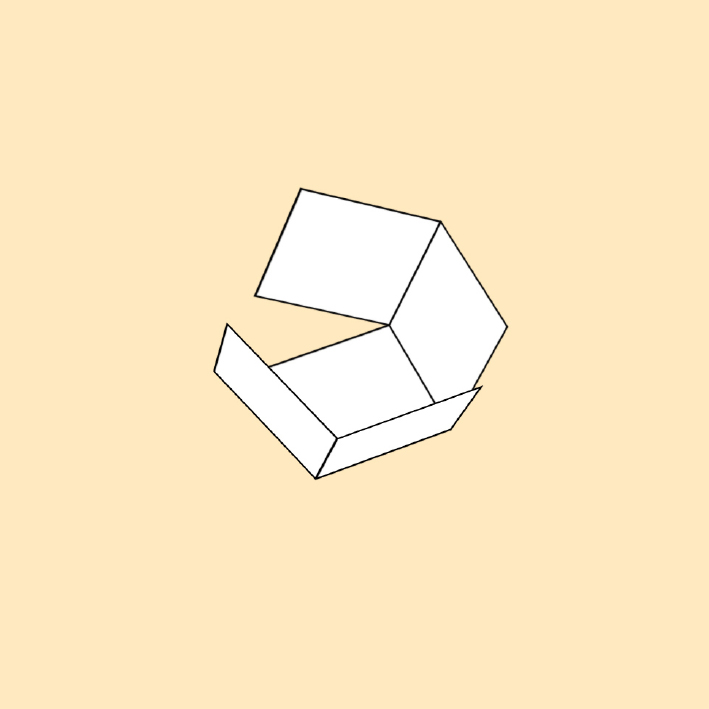 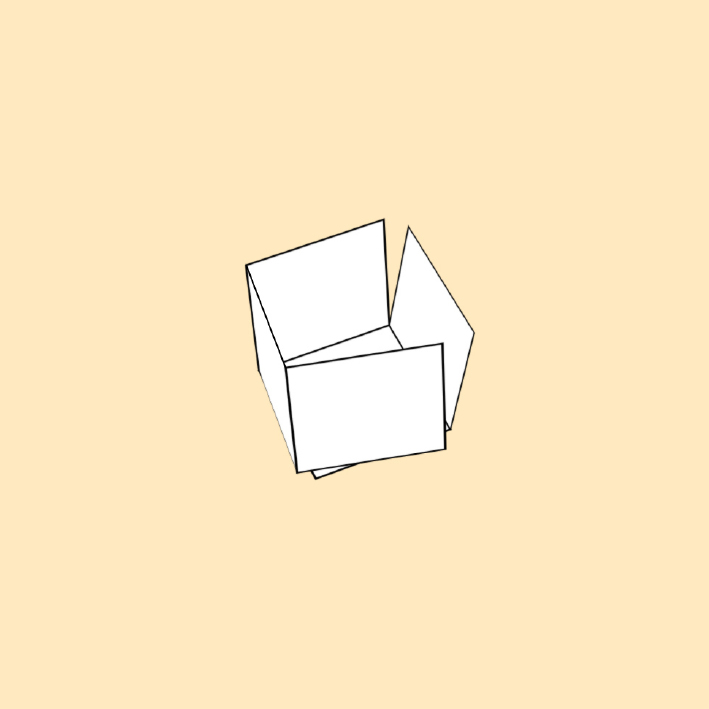 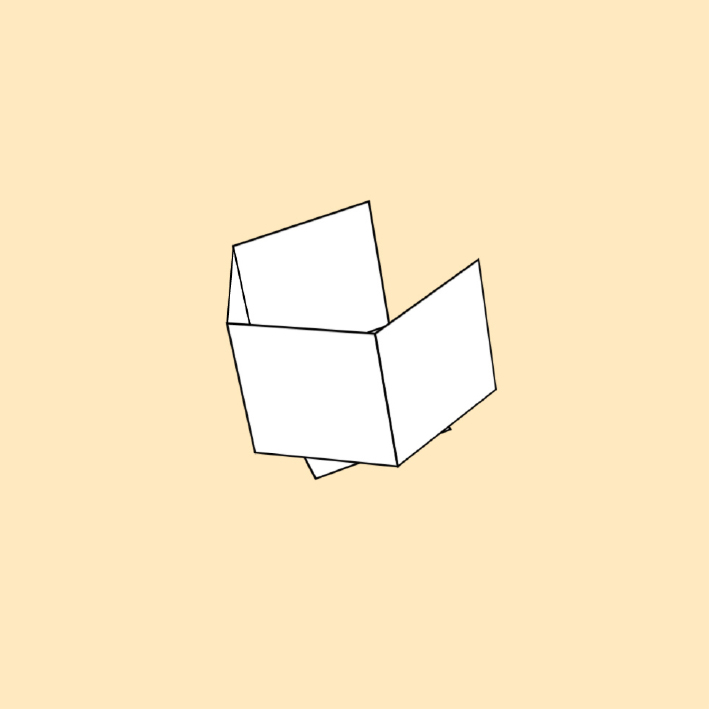 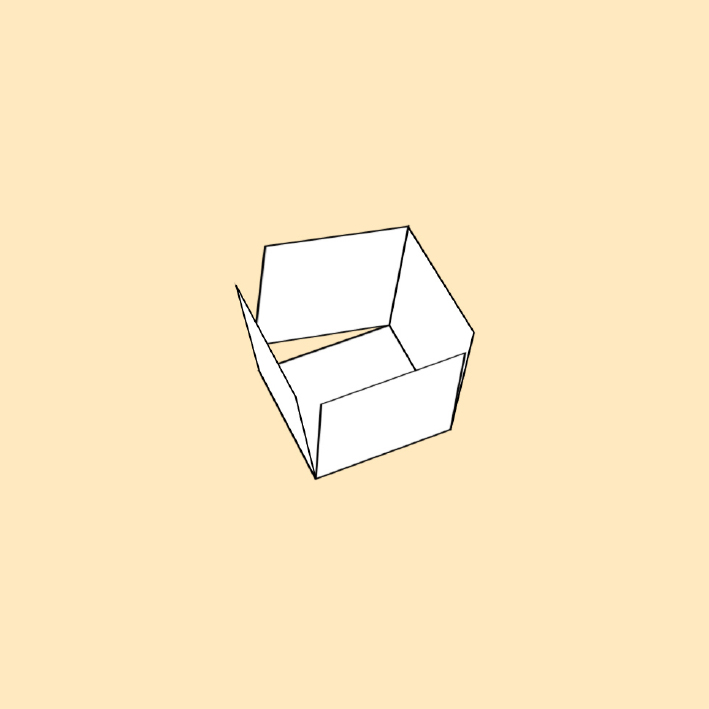 	"Start-Netz"			O				O					O				O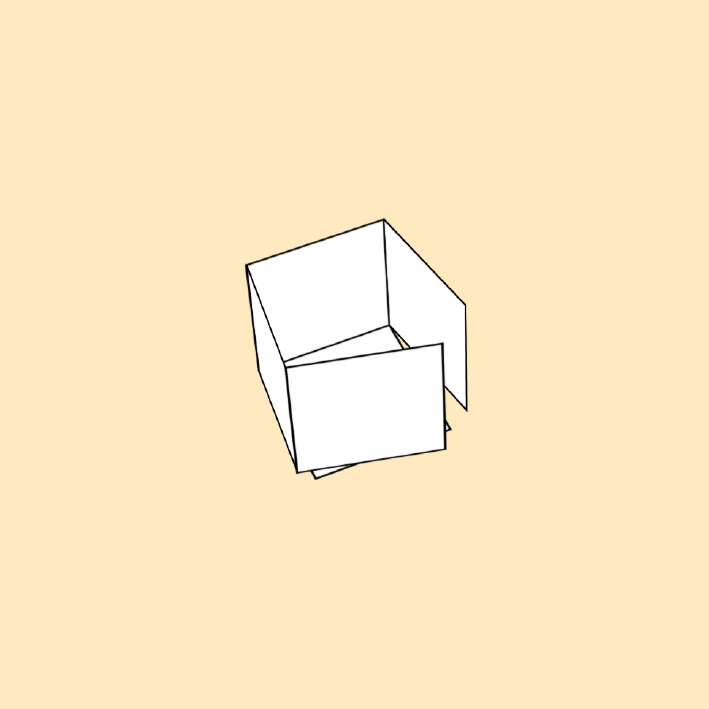 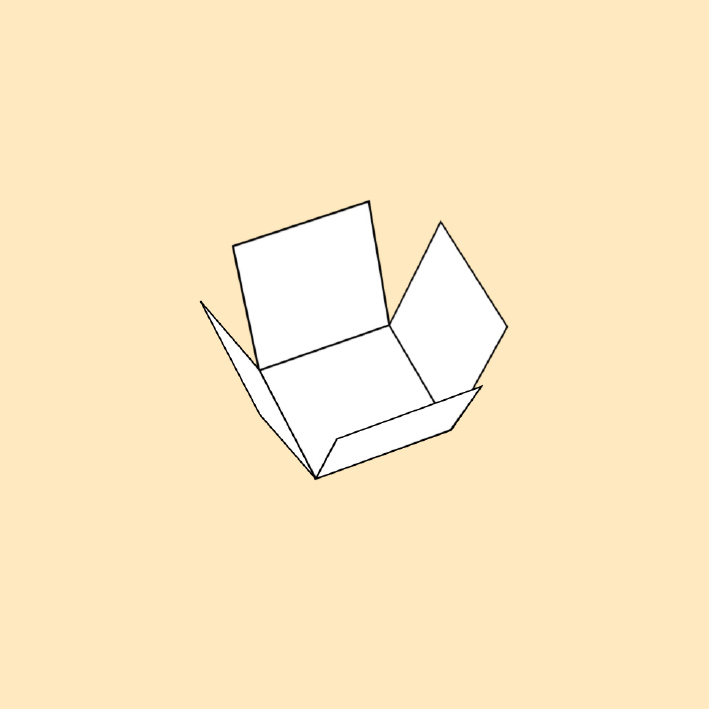 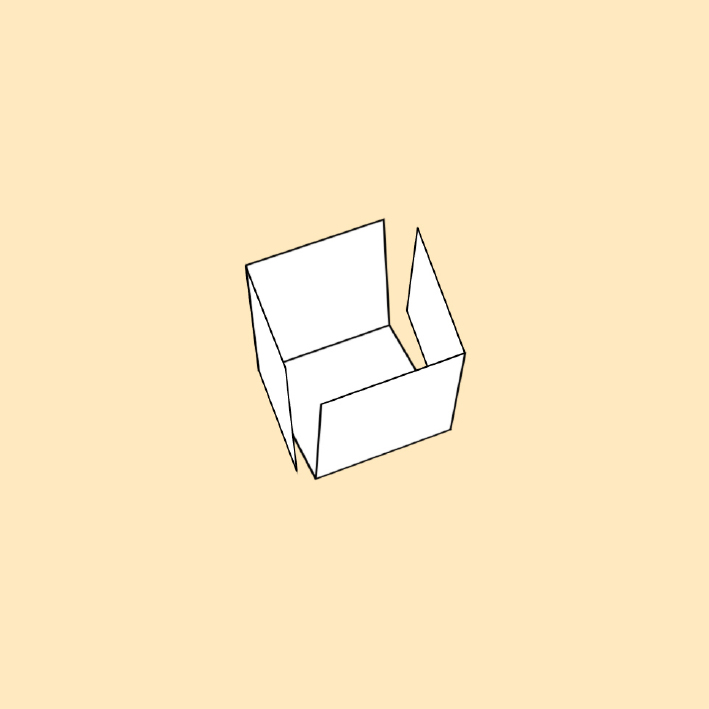 	„Start-Netz“			O				O					O				O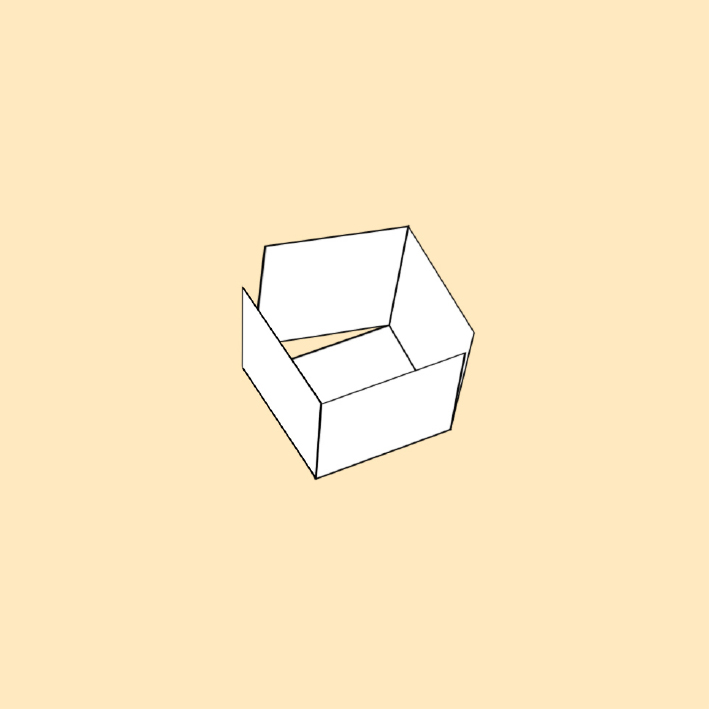 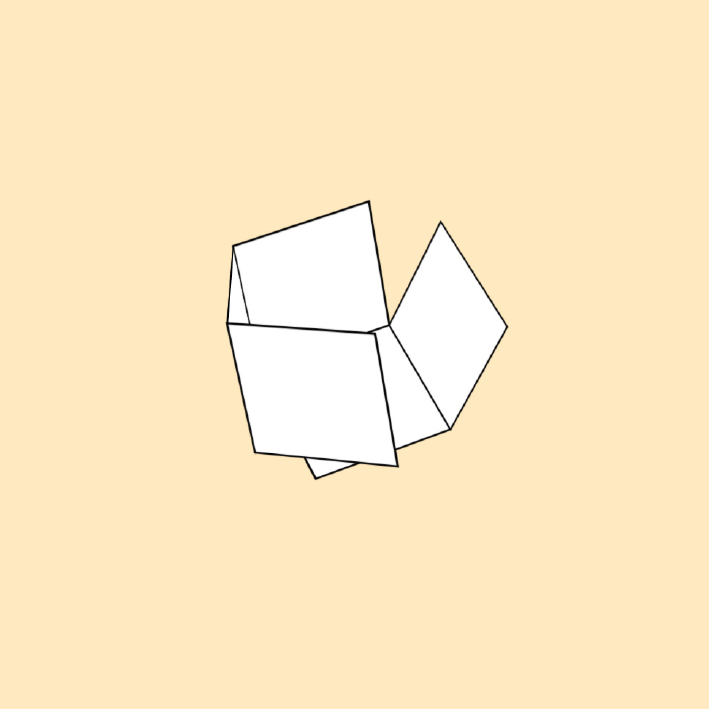 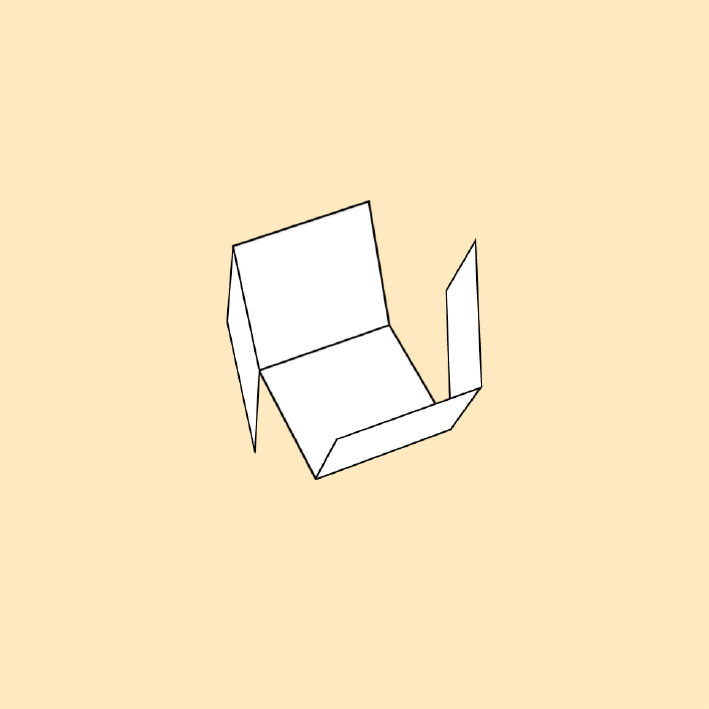 Von einem Schachtelnetz zu anderen Schachtelnetzen Wenn du am "Start-Netz" eine Quadratfläche umlegst, welche Schachtelnetze kannst du erzeugen? Kreuze an.	"Start-Netz"			O				O					O				O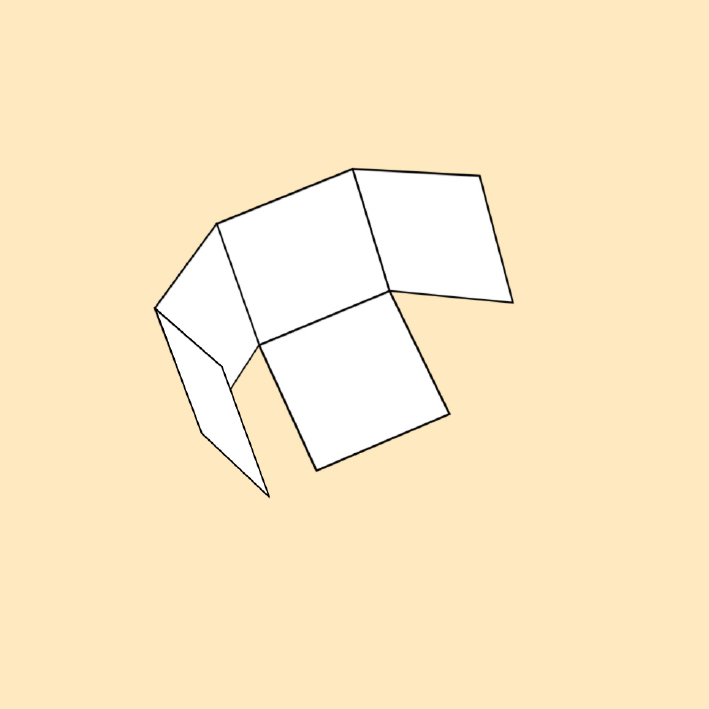 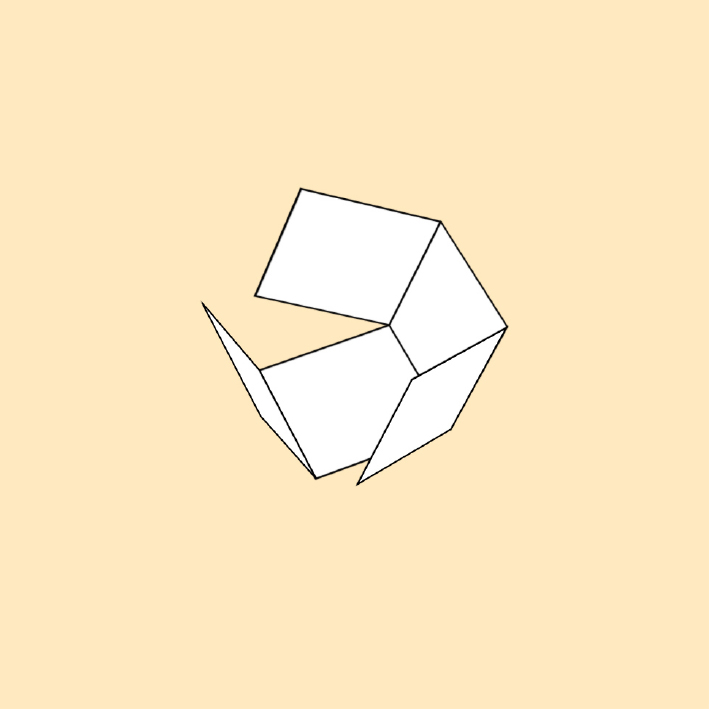 	"Start-Netz"			O				O					O				O	"Start-Netz"			O				O					O				O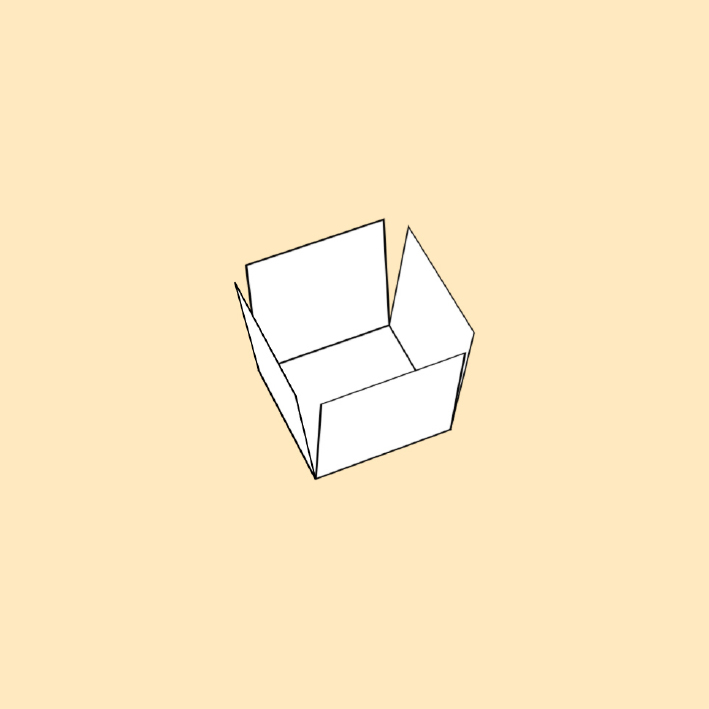 